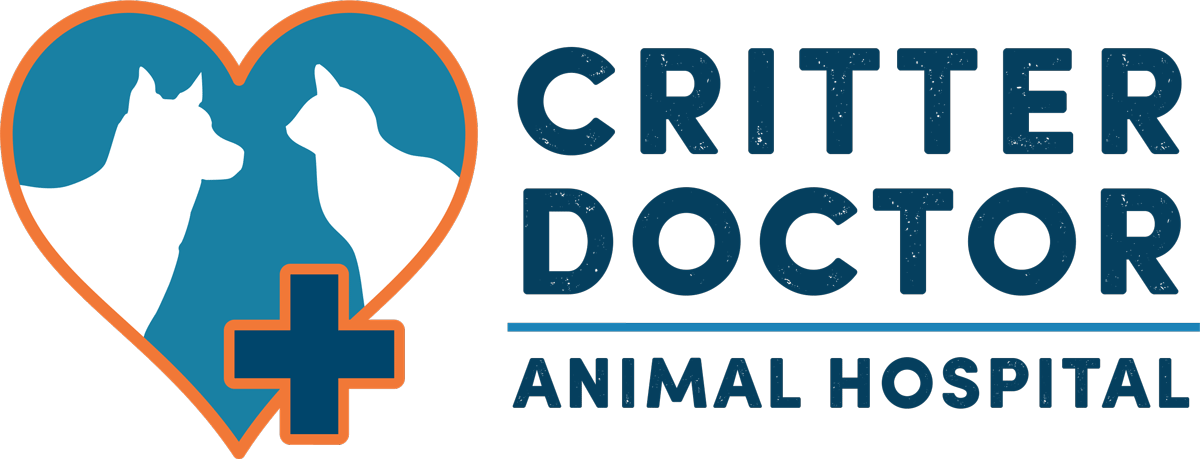 New Client Information Form Please carefully read the following agreements and check the ones that you consent to:I hereby authorize the veterinarian to examine, prescribe for, or treat the above described pet. I assume responsibility for all charges incurred in the care of this animal. I also understand that these charges will be paid at the time of release.  *We accept Cash, Debit, Visa, MasterCard, American Express, Discover and CareCredit. We do not accept checks.  I understand if I have an unpaid balance to Critter Doctor and do not make satisfactory payment arrangements, my account may be placed with external collection agency.  I will be responsible for reimbursement of the fee of any collection agency, which may be based on a percentage at a maximum of 35% of the debt, and all costs and expenses, including reasonable collection and attorney’s fees incurred during collection efforts. In order for Critter Doctor or their designated external collection agency to service my account and where not prohibited by applicable law, I agree that Critter Doctor and the designated external collection agency are authorized to (i) contact me by telephone at the telephone number(s) I am providing, including wireless telephone numbers, which could result in charges to me, (ii) contact me by sending text messages (message and data rates may apply) or emails, using any email address I provide and (iii) methods of contact may include using pre-recorded/artificial voice message and/or use of an automatic dialing device, as applicable.I hereby consent to Critter Doctor employees taking and posting photographs of my pet(s) listed above.   Owner Signature: ________________________________________________ Date: _________________Client InformationClient InformationName:Please check preferred contact methodStreet Address: Home:                                                                           (    )City:                                                                     State:             Zip: Cell:                                                                               (    ) Email:                                                                                                                (    )Work:                                                                            (    )Other Owners' Name(s):Phone(s): Animal Information*Please Include all the Animals in the Household*Animal Information*Please Include all the Animals in the Household*Animal Information*Please Include all the Animals in the Household*Animal Information*Please Include all the Animals in the Household*Animal Information*Please Include all the Animals in the Household*Animal Information*Please Include all the Animals in the Household*Animal Information*Please Include all the Animals in the Household*Name M/F Spay/Neuter SpeciesBreed Color Date of Birth